PROGRESSIONS ANNUELLESANNEE SCOLAIRE 2023-2024DISCIPLINE EDUCATION MUSICALE PROGRESSION D’EDUCATION MUSICALE SIXIÈME (6ème) 2023-2024PROGRESSION D’EDUCATION MUSICALE CINQUIÈME (5ème) 2023-2024PROGRESSION D’EDUCATION MUSICALE QUATRIÈME (4ème) 2023-2024PROGRESSION D’EDUCATION MUSICALE TROISIÈME (3ème) 2023-2024PROGRESSION D’EDUCATION MUSICALE SECONDE (2nde) 2023-2024PROGRESSION D’EDUCATION MUSICALE PREMIÈRE (1 ère) 2023-2024PROGRESSION D’EDUCATION MUSICALE TERMINALE (Tle) 2023-2024MINISTERE DE L’EDUCATION NATIONALEET DE L’ALPHABETISATION-------------------DIRECTION DE LA PEDAGOGIEET DE LA FORMATION CONTINUE---------------Cité Administrative Annexe SEBROKO,Bâtiment B, 2ème ÉtageBP V 150 AbidjanREPUBLIQUE DE COTE D’IVOIREUnion - Discipline - Travail----------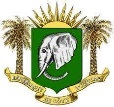 MoisSem.CompétencesLeçonsSéancesDurée (en H)Septembre1(1)Leçon 1 : Sol, La, SiLeçon 1 : Sol, La, Si1Septembre2(2)Leçon 2 : Les idiophonesLeçon 2 : Les idiophones1Septembre3(3)Leçon 3 : Rôle et importance de l’impôt Leçon 3 : Rôle et importance de l’impôt 1Octobre4 (1)Leçon 4 : Noire, Soupir, BlancheSéance 1 : Étude rythmique1Octobre5 (1)Leçon 4 : Noire, Soupir, BlancheSéance 2 : Étude mélodique (lecture chantée et pratique Instrumentale)1Octobre6(2) Leçon 5 : Les  membranophones Leçon 5 : Les  membranophones1Octobre7Évaluation: Devoir surveillé Évaluation: Devoir surveillé Évaluation: Devoir surveillé 1Novembre8Remédiation du devoir surveilléRemédiation du devoir surveilléRemédiation du devoir surveillé1Novembre9Pratique Instrumentale : ÉvaluationPratique Instrumentale : ÉvaluationPratique Instrumentale : Évaluation2Novembre10Pratique Instrumentale : ÉvaluationPratique Instrumentale : ÉvaluationPratique Instrumentale : Évaluation2Novembre11Remédiation de la pratique instrumentaleRemédiation de la pratique instrumentaleRemédiation de la pratique instrumentale1Décembre12(3)Leçon 6 : Le témoin en temps de guerre Leçon 6 : Le témoin en temps de guerre 1Décembre13(1)Leçon 7 : Deux croches Séance 1 : Étude rythmique1Décembre14(1)Leçon 7 : Deux croches Séance 2 : Étude mélodique(lecture chantée et pratique Instrumentale)1Janvier15(2)Leçon 8 : Les instruments à cordes ou cordophones Leçon 8 : Les instruments à cordes ou cordophones 1Janvier16(3)Leçon 9 : Chant au choix de l’EnseignantLeçon 9 : Chant au choix de l’Enseignant1Janvier17Évaluation: Devoir surveillé Évaluation: Devoir surveillé Évaluation: Devoir surveillé 1Janvier18Remédiation du devoir surveilléRemédiation du devoir surveilléRemédiation du devoir surveillé1Février19Pratique Instrumentale : ÉvaluationPratique Instrumentale : ÉvaluationPratique Instrumentale : Évaluation2Février20Pratique Instrumentale : ÉvaluationPratique Instrumentale : ÉvaluationPratique Instrumentale : Évaluation2Février21Remédiation de la pratique instrumentaleRemédiation de la pratique instrumentaleRemédiation de la pratique instrumentale1Mars22(3)Leçon 10 : les modes de transmission au VIH/SIDA Leçon 10 : les modes de transmission au VIH/SIDA 1Mars23(2)Leçon 11 : Les instruments à vent ou aérophonesSéance 1 : les cuivres1Mars24(1)Leçon 12 : Sol, La, Si – DO, RELeçon 12 : Sol, La, Si – DO, RE1Mars25(3)Leçon 13 : la dégradation de la nature Leçon 13 : la dégradation de la nature 1Avril26(2)Leçon 14 : Les instruments à vent ou aérophonesSéance 2 : les flûtes1Avril27(3)Leçon 15 : Chant au choix de l’EnseignantLeçon 15 : Chant au choix de l’Enseignant1Avril28Évaluation: Devoir surveillé Évaluation: Devoir surveillé Évaluation: Devoir surveillé 1MAI29Remédiation du devoir surveilléRemédiation du devoir surveilléRemédiation du devoir surveillé1MoisSem.CompétencesCompétencesLeçonsLeçonsSéancesDurée (en H)Septembre1Révision Solfège -  ChantRévision Solfège -  ChantLeçons de la classe de sixième (6ème)Leçons de la classe de sixième (6ème)Leçons de la classe de sixième (6ème)1Septembre2Révision Audition - ChantRévision Audition - ChantLeçons de la classe de sixième (6ème)Leçons de la classe de sixième (6ème)Leçons de la classe de sixième (6ème)1Septembre3(1)(1)Leçon 1 : MI, FA, sol, la, si, do, réLeçon 1 : MI, FA, sol, la, si, do, réLeçon 1 : MI, FA, sol, la, si, do, ré1Octobre4(2)(2)Leçon 2 : Les xylophonesLeçon 2 : Les xylophonesLeçon 2 : Les xylophones1Octobre5(3)(3)Leçon 3 : le contribuable Leçon 3 : le contribuable Leçon 3 : le contribuable 1Octobre6(1)(1)Leçon 4: le triolet de croches Séance 1 : Étude rythmiqueSéance 1 : Étude rythmique1Octobre7(1)(1)Leçon 4: le triolet de croches Séance 2 : Étude mélodique(lecture chantée et pratique Instrumentale)Séance 2 : Étude mélodique(lecture chantée et pratique Instrumentale)1Novembre8Évaluation: Devoir surveillé Évaluation: Devoir surveillé Évaluation: Devoir surveillé Évaluation: Devoir surveillé Évaluation: Devoir surveillé 1Novembre9Remédiation du devoir surveilléRemédiation du devoir surveilléRemédiation du devoir surveilléRemédiation du devoir surveilléRemédiation du devoir surveillé1Novembre1011Pratique Instrumentale : ÉvaluationPratique Instrumentale : ÉvaluationPratique Instrumentale : ÉvaluationPratique Instrumentale : ÉvaluationPratique Instrumentale : Évaluation2Décembre12Remédiation de la pratique instrumentaleRemédiation de la pratique instrumentaleRemédiation de la pratique instrumentaleRemédiation de la pratique instrumentaleRemédiation de la pratique instrumentale1Décembre13(3)Leçon 5 : Planifier son avenir sans le VIH/sida Leçon 5 : Planifier son avenir sans le VIH/sida Leçon 5 : Planifier son avenir sans le VIH/sida Leçon 5 : Planifier son avenir sans le VIH/sida 1Décembre14(1)Leçon 6 : Les mesures simples : 2    3   4                                                       4   4    4Leçon 6 : Les mesures simples : 2    3   4                                                       4   4    4Leçon 6 : Les mesures simples : 2    3   4                                                       4   4    4Leçon 6 : Les mesures simples : 2    3   4                                                       4   4    41Janvier15(2)Leçon 7 : Les instruments électriquesLeçon 7 : Les instruments électriquesLeçon 7 : Les instruments électriquesLeçon 7 : Les instruments électriques1Janvier16(1)Leçon 8 : DO, RE, Mi, Fa, Sol, La, Si, Do, RéLeçon 8 : DO, RE, Mi, Fa, Sol, La, Si, Do, RéLeçon 8 : DO, RE, Mi, Fa, Sol, La, Si, Do, RéLeçon 8 : DO, RE, Mi, Fa, Sol, La, Si, Do, Ré1Janvier17(2)Leçon 9 : Les voix Leçon 9 : Les voix Leçon 9 : Les voix Leçon 9 : Les voix 1Janvier18(3)Leçon 10 : Chant au choix de l’enseignantLeçon 10 : Chant au choix de l’enseignantLeçon 10 : Chant au choix de l’enseignantLeçon 10 : Chant au choix de l’enseignant1Février19Évaluation: Devoir surveillé Évaluation: Devoir surveillé Évaluation: Devoir surveillé Évaluation: Devoir surveillé Évaluation: Devoir surveillé 1Février20Remédiation du devoir surveilléRemédiation du devoir surveilléRemédiation du devoir surveilléRemédiation du devoir surveilléRemédiation du devoir surveillé1Février2122Pratique Instrumentale : ÉvaluationPratique Instrumentale : ÉvaluationPratique Instrumentale : ÉvaluationPratique Instrumentale : ÉvaluationPratique Instrumentale : Évaluation2Mars2122Pratique Instrumentale : ÉvaluationPratique Instrumentale : ÉvaluationPratique Instrumentale : ÉvaluationPratique Instrumentale : ÉvaluationPratique Instrumentale : Évaluation2Mars23Remédiation de la pratique instrumentaleRemédiation de la pratique instrumentaleRemédiation de la pratique instrumentaleRemédiation de la pratique instrumentaleRemédiation de la pratique instrumentale1Mars24(1)Leçon 11 : la ronde,  la pause et la ½ pauseLeçon 11 : la ronde,  la pause et la ½ pauseLeçon 11 : la ronde,  la pause et la ½ pauseSéance 1 : Étude rythmique1Mars25(1)Leçon 11 : la ronde,  la pause et la ½ pauseLeçon 11 : la ronde,  la pause et la ½ pauseLeçon 11 : la ronde,  la pause et la ½ pauseSéance 2 : Étude mélodique(lecture chantée et pratique Instrumentale)1Avril26(3)Leçon 12 : les enfants soldats Leçon 12 : les enfants soldats Leçon 12 : les enfants soldats Leçon 12 : les enfants soldats 1Avril27(2)Leçon 13 : L’orgue et  les trompesLeçon 13 : L’orgue et  les trompesLeçon 13 : L’orgue et  les trompesLeçon 13 : L’orgue et  les trompes1Avril28(3)Leçon 14 : La malnutrition Leçon 14 : La malnutrition Leçon 14 : La malnutrition Leçon 14 : La malnutrition 1MAI29Évaluation: Devoir surveillé Évaluation: Devoir surveillé Évaluation: Devoir surveillé Évaluation: Devoir surveillé Évaluation: Devoir surveillé 1MoisSem.CompétencesCompétencesLeçonsSéancesDurée(en H)Septembre1Révision Solfège-ChantRévision Solfège-ChantLeçons classe de cinquième (5ème)Leçons classe de cinquième (5ème)1Septembre2Révision Audition-ChantRévision Audition-ChantLeçons classe de cinquième (5ème)Leçons classe de cinquième (5ème)1Septembre3(1)(1)Leçon 1 : La tonalité de DO M.Leçon 1 : La tonalité de DO M.1Octobre4(3)(3)Leçon 2 : Les natures d’impôts Leçon 2 : Les natures d’impôts 1Octobre5(2)(2)Leçon  3 : La musique Akyé et la promotion des valeurs sociales et moralesLeçon  3 : La musique Akyé et la promotion des valeurs sociales et morales1Octobre6(1)(1)Leçon  4 : La noire pointée-croche Séance 1 : Étude rythmique1Octobre7(1)(1)Leçon  4 : La noire pointée-croche Séance 2 : Étude mélodique(lecture chantée et pratique Instrumentale)1Novembre8Évaluation: Devoir surveillé Évaluation: Devoir surveillé Évaluation: Devoir surveillé Évaluation: Devoir surveillé 1Novembre9Remédiation du devoir surveilléRemédiation du devoir surveilléRemédiation du devoir surveilléRemédiation du devoir surveillé1Novembre10Pratique Instrumentale : ÉvaluationPratique Instrumentale : ÉvaluationPratique Instrumentale : ÉvaluationPratique Instrumentale : Évaluation2Décembre11Pratique Instrumentale : ÉvaluationPratique Instrumentale : ÉvaluationPratique Instrumentale : ÉvaluationPratique Instrumentale : Évaluation2Décembre12Remédiation de la pratique instrumentaleRemédiation de la pratique instrumentaleRemédiation de la pratique instrumentaleRemédiation de la pratique instrumentale1Décembre13(3)Leçon 5 : Retarder les rapports sexuels en vue de se préserver d’une grossesse à risques Leçon 5 : Retarder les rapports sexuels en vue de se préserver d’une grossesse à risques Leçon 5 : Retarder les rapports sexuels en vue de se préserver d’une grossesse à risques 1Décembre14(2)Leçon  6 : La musique Bété et la promotion des valeurs sociales et moralesLeçon  6 : La musique Bété et la promotion des valeurs sociales et moralesLeçon  6 : La musique Bété et la promotion des valeurs sociales et morales1Janvier15(1)Leçon 7 : La tonalité de SOL M.Leçon 7 : La tonalité de SOL M.Leçon 7 : La tonalité de SOL M.1Janvier16	(	2)Leçon 8 : La musique mandingueLeçon 8 : La musique mandingueLeçon 8 : La musique mandingue1Janvier17(1)Leçon  9 : La tonalité de FA  M.Leçon  9 : La tonalité de FA  M.Leçon  9 : La tonalité de FA  M.1Janvier18(3)Leçon  10 : La musique ghanéenne : le high lifeLeçon  10 : La musique ghanéenne : le high lifeLeçon  10 : La musique ghanéenne : le high life1Février19Évaluation: Devoir surveillé Évaluation: Devoir surveillé Évaluation: Devoir surveillé Évaluation: Devoir surveillé 1Février20Remédiation du devoir surveilléRemédiation du devoir surveilléRemédiation du devoir surveilléRemédiation du devoir surveillé1Février21Pratique Instrumentale : ÉvaluationPratique Instrumentale : ÉvaluationPratique Instrumentale : ÉvaluationPratique Instrumentale : Évaluation2Mars22Pratique Instrumentale : ÉvaluationPratique Instrumentale : ÉvaluationPratique Instrumentale : ÉvaluationPratique Instrumentale : Évaluation2Mars23(1)Leçon  11 : Les intervalles simplesLeçon  11 : Les intervalles simplesLeçon  11 : Les intervalles simples1Mars24(3)Leçon  12 : Chant au choix de l’enseignantLeçon  12 : Chant au choix de l’enseignantLeçon  12 : Chant au choix de l’enseignant1Mars25(1)Leçon  13 : croche-pointée-double crocheLeçon  13 : croche-pointée-double crocheSéance 1 : Étude rythmique1Avril26(1)Leçon  13 : croche-pointée-double crocheLeçon  13 : croche-pointée-double crocheSéance 2 : Étude mélodique(lecture chantée et pratique Instrumentale)1Avril27(2)Leçon  14 : La musique Brésilienne : la sambaLeçon  14 : La musique Brésilienne : la sambaLeçon  14 : La musique Brésilienne : la samba1Avril28(3)Leçon 15 : Les actes humanitairesLeçon 15 : Les actes humanitairesLeçon 15 : Les actes humanitaires1MAI29Évaluation: Devoir surveilléÉvaluation: Devoir surveilléÉvaluation: Devoir surveilléÉvaluation: Devoir surveillé1MoisSem.CompétencesCompétencesLeçonsLeçonsLeçonsLeçonsDurée (en H)Septembre1Révision  Solfège-ChantRévision  Solfège-ChantLeçons de la classe de 4èmeLeçons de la classe de 4èmeLeçons de la classe de 4èmeLeçons de la classe de 4ème1Septembre2Révision Audition-ChantRévision Audition-ChantLeçons de la classe de 4èmeLeçons de la classe de 4èmeLeçons de la classe de 4èmeLeçons de la classe de 4ème1Septembre3(1)(1)Leçon 1 : La tonalité de la min. (harmonique)Leçon 1 : La tonalité de la min. (harmonique)Leçon 1 : La tonalité de la min. (harmonique)Leçon 1 : La tonalité de la min. (harmonique)1Octobre4(3)(3)Leçon 2 : Les mines anti-personnel  Leçon 2 : Les mines anti-personnel  Leçon 2 : Les mines anti-personnel  Leçon 2 : Les mines anti-personnel  1Octobre5(2)(2)Leçon 3 : La musique des masques Wè, Dan et Gouro et la préservation des valeurs traditionnellesLeçon 3 : La musique des masques Wè, Dan et Gouro et la préservation des valeurs traditionnellesLeçon 3 : La musique des masques Wè, Dan et Gouro et la préservation des valeurs traditionnellesLeçon 3 : La musique des masques Wè, Dan et Gouro et la préservation des valeurs traditionnelles1Octobre6(1)(1)Leçon 4 : Le demi-soupir crocheLeçon 4 : Le demi-soupir crocheLeçon 4 : Le demi-soupir crocheSéance 1 : Étude rythmique1Octobre7(1)(1)Leçon 4 : Le demi-soupir crocheLeçon 4 : Le demi-soupir crocheLeçon 4 : Le demi-soupir crocheSéance 2 : Étude mélodique(lecture chantée et pratique Instrumentale)1Novembre8Évaluation: Devoir surveillé Évaluation: Devoir surveillé Évaluation: Devoir surveillé Évaluation: Devoir surveillé Évaluation: Devoir surveillé Évaluation: Devoir surveillé 1Novembre9Remédiation du devoir surveilléRemédiation du devoir surveilléRemédiation du devoir surveilléRemédiation du devoir surveilléRemédiation du devoir surveilléRemédiation du devoir surveillé1Novembre10Pratique Instrumentale : ÉvaluationPratique Instrumentale : ÉvaluationPratique Instrumentale : ÉvaluationPratique Instrumentale : ÉvaluationPratique Instrumentale : ÉvaluationPratique Instrumentale : Évaluation2Novembre11Pratique Instrumentale : ÉvaluationPratique Instrumentale : ÉvaluationPratique Instrumentale : ÉvaluationPratique Instrumentale : ÉvaluationPratique Instrumentale : ÉvaluationPratique Instrumentale : Évaluation2Décembre12Remédiation de la pratique instrumentaleRemédiation de la pratique instrumentaleRemédiation de la pratique instrumentaleRemédiation de la pratique instrumentaleRemédiation de la pratique instrumentaleRemédiation de la pratique instrumentale1Décembre13(3)Leçon 5 : Rôle et importance de l’impôt Leçon 5 : Rôle et importance de l’impôt Leçon 5 : Rôle et importance de l’impôt Leçon 5 : Rôle et importance de l’impôt Leçon 5 : Rôle et importance de l’impôt 1Décembre14(1)Leçon 6 : La tonalité de mi min. (harmonique)Leçon 6 : La tonalité de mi min. (harmonique)Leçon 6 : La tonalité de mi min. (harmonique)Leçon 6 : La tonalité de mi min. (harmonique)Leçon 6 : La tonalité de mi min. (harmonique)1Janvier15(2)Leçon 7 : La musique des fêtes de générations (fokwé, low,  poro)  et la préservation des valeurs traditionnellesLeçon 7 : La musique des fêtes de générations (fokwé, low,  poro)  et la préservation des valeurs traditionnellesLeçon 7 : La musique des fêtes de générations (fokwé, low,  poro)  et la préservation des valeurs traditionnellesLeçon 7 : La musique des fêtes de générations (fokwé, low,  poro)  et la préservation des valeurs traditionnellesLeçon 7 : La musique des fêtes de générations (fokwé, low,  poro)  et la préservation des valeurs traditionnelles1Janvier16(3)Leçon 8 : Chant au choix de l’EnseignantLeçon 8 : Chant au choix de l’EnseignantLeçon 8 : Chant au choix de l’EnseignantLeçon 8 : Chant au choix de l’EnseignantLeçon 8 : Chant au choix de l’Enseignant1Janvier17(1)Leçon 9 : Les quatre doubles crochesLeçon 9 : Les quatre doubles crochesLeçon 9 : Les quatre doubles crochesSéance 1 : Étude rythmiqueSéance 1 : Étude rythmique1Janvier18(1)Leçon 9 : Les quatre doubles crochesLeçon 9 : Les quatre doubles crochesLeçon 9 : Les quatre doubles crochesSéance 2 : Étude mélodique(lecture chantée et pratique Instrumentale)Séance 2 : Étude mélodique(lecture chantée et pratique Instrumentale)1Février19Évaluation: Devoir surveillé Évaluation: Devoir surveillé Évaluation: Devoir surveillé Évaluation: Devoir surveillé Évaluation: Devoir surveillé Évaluation: Devoir surveillé 1Février20Remédiation du devoir surveilléRemédiation du devoir surveilléRemédiation du devoir surveilléRemédiation du devoir surveilléRemédiation du devoir surveilléRemédiation du devoir surveillé1Février21Pratique Instrumentale : ÉvaluationPratique Instrumentale : ÉvaluationPratique Instrumentale : ÉvaluationPratique Instrumentale : ÉvaluationPratique Instrumentale : ÉvaluationPratique Instrumentale : Évaluation2Mars22Pratique Instrumentale : ÉvaluationPratique Instrumentale : ÉvaluationPratique Instrumentale : ÉvaluationPratique Instrumentale : ÉvaluationPratique Instrumentale : ÉvaluationPratique Instrumentale : Évaluation2Mars23Remédiation de la pratique instrumentaleRemédiation de la pratique instrumentaleRemédiation de la pratique instrumentaleRemédiation de la pratique instrumentaleRemédiation de la pratique instrumentaleRemédiation de la pratique instrumentale1Mars24(3)(3)(3)Leçon 10 : lutte contre les drogues et l’alcool dans la communauté  Leçon 10 : lutte contre les drogues et l’alcool dans la communauté  Leçon 10 : lutte contre les drogues et l’alcool dans la communauté  1Mars25(1)(1)(1)Leçon 11 : La tonalité de ré min. (harmonique)Leçon 11 : La tonalité de ré min. (harmonique)Leçon 11 : La tonalité de ré min. (harmonique)1Avril26(2)(2)(2)Leçon 12 : La musique rituelle et la préservation des valeurs traditionnellesLeçon 12 : La musique rituelle et la préservation des valeurs traditionnellesLeçon 12 : La musique rituelle et la préservation des valeurs traditionnelles1Avril27(3)(3)(3)Leçon 13 : Chant au choix de l’EnseignantLeçon 13 : Chant au choix de l’EnseignantLeçon 13 : Chant au choix de l’Enseignant1Avril28Évaluation: Devoir surveillé Évaluation: Devoir surveillé Évaluation: Devoir surveillé Évaluation: Devoir surveillé Évaluation: Devoir surveillé Évaluation: Devoir surveillé 1MAI29Remédiation du devoir surveilléRemédiation du devoir surveilléRemédiation du devoir surveilléRemédiation du devoir surveilléRemédiation du devoir surveilléRemédiation du devoir surveillé1MoisSemCompétencesCompétencesLeçonsSéancesDurée (en H)Septembre1Révision Solfège Audition ChantRévision Solfège Audition ChantLeçons de la  6ème  à la 3èmeLeçons de la  6ème  à la 3ème1 Septembre2(1)(1)Leçon 1 : la tonalité  de DO MLeçon 1 : la tonalité  de DO M1 Septembre3(1)(1)Leçon 2 : les intervalles simplesSéance 1 : les intervalles  majeurs et mineurs1 Octobre4(1)(1)Leçon 2 : les intervalles simplesSéance 2 : les intervalles Justes et diminués1 Octobre5(1)(1)Leçon 3 :   Blanche -Soupir-NoireSéance 1 : Étude rythmique1 Octobre6(1)(1)Leçon 3 :   Blanche -Soupir-NoireSéance 2 : Étude mélodique(lecture chantée et pratique Instrumentale)1 Octobre7(3)(3)Leçon 4 : Pourquoi  payer l’impôt ?Leçon 4 : Pourquoi  payer l’impôt ?1 Novembre8(2)(2)Leçon 5 : la musique SénoufoLeçon 5 : la musique Sénoufo1 Novembre9Devoir surveillé Solfège -AuditionDevoir surveillé Solfège -AuditionDevoir surveillé Solfège -AuditionDevoir surveillé Solfège -Audition1 Novembre10Evaluation de pratique instrumentaleEvaluation de pratique instrumentaleEvaluation de pratique instrumentaleEvaluation de pratique instrumentale2Novembre11Evaluation de pratique instrumentaleEvaluation de pratique instrumentaleEvaluation de pratique instrumentaleEvaluation de pratique instrumentale2Décembre12(2)Leçon 6 : la musique BaouléLeçon 6 : la musique BaouléLeçon 6 : la musique BaouléDécembre13Compte rendu de devoir et remédiationCompte rendu de devoir et remédiationCompte rendu de devoir et remédiationCompte rendu de devoir et remédiation1 Décembre14(1)Leçon 7 : Les mesures simplesLeçon 7 : Les mesures simplesSéance 1 : Étude rythmique1 Janvier15(1)Leçon 7 : Les mesures simplesLeçon 7 : Les mesures simplesSéance 2 : Étude mélodique(lecture chantée et pratique Instrumentale)1 Janvier16Leçon 8 : les modes de transmission au VIH/SIDALeçon 8 : les modes de transmission au VIH/SIDALeçon 8 : les modes de transmission au VIH/SIDA1 Janvier17(3)Leçon 9: La musique du moyen âge en EuropeLeçon 9: La musique du moyen âge en EuropeLeçon 9: La musique du moyen âge en Europe1 Janvier18(2)Leçon 10 : La musique de la renaissance en EuropeLeçon 10 : La musique de la renaissance en EuropeLeçon 10 : La musique de la renaissance en Europe1 Février19(3)Leçon 11 : Chant au choix de l’enseignantLeçon 11 : Chant au choix de l’enseignantLeçon 11 : Chant au choix de l’enseignant1 Février20Devoir surveillé Solfège -Audition- ChantDevoir surveillé Solfège -Audition- ChantDevoir surveillé Solfège -Audition- ChantDevoir surveillé Solfège -Audition- Chant1 Février21Evaluation de pratique instrumentaleEvaluation de pratique instrumentaleEvaluation de pratique instrumentaleEvaluation de pratique instrumentale1 Mars22(2)Leçon 12 : la musique KroumenLeçon 12 : la musique KroumenLeçon 12 : la musique Kroumen1Mars23Compte rendu de devoir et remédiationCompte rendu de devoir et remédiationCompte rendu de devoir et remédiationCompte rendu de devoir et remédiation1Mars24Compte rendu d’évaluation de pratique instrumentaleCompte rendu d’évaluation de pratique instrumentaleCompte rendu d’évaluation de pratique instrumentaleCompte rendu d’évaluation de pratique instrumentale1Mars25(1)Leçon 13 : Deux crochesLeçon 13 : Deux crochesSéance 1 : Étude rythmique1Avril26(1)Leçon 13 : Deux crochesLeçon 13 : Deux crochesSéance 2 : Étude mélodique(lecture chantée et pratique Instrumentale)1 Avril27(1)Leçon 14 : La notion de pointLeçon 14 : La notion de pointLeçon 14 : La notion de point1Avril28Devoir surveillé Solfège -AuditionDevoir surveillé Solfège -AuditionDevoir surveillé Solfège -AuditionDevoir surveillé Solfège -Audition1 Mai29Compte rendu de devoir et remédiationCompte rendu de devoir et remédiationCompte rendu de devoir et remédiationCompte rendu de devoir et remédiation1 MoisSem.CompétencesLeçonsSéancesDurée (en H)Septembre1Révision Audition - ChantLeçons de la  6ème  à la 2ndeLeçons de la  6ème  à la 2nde1Septembre2(1)Leçon 1 : la tonalité  de SOL MLeçon 1 : la tonalité  de SOL M1 Septembre3(2)Leçon 2 : la musique Yorouba du Bénin et du NigériaLeçon 2 : la musique Yorouba du Bénin et du Nigéria1Octobre4(3)Leçon 3 : la notion de contribuable Leçon 3 : la notion de contribuable 1 Octobre5(2)Leçon 4 : la musique d’initiation et la musique sacrée en C. I.Leçon 4 : la musique d’initiation et la musique sacrée en C. I.1 Octobre6Devoir surveillé Solfège -Audition- ChantDevoir surveillé Solfège -Audition- ChantDevoir surveillé Solfège -Audition- Chant1Octobre7Evaluation de pratique instrumentaleEvaluation de pratique instrumentaleEvaluation de pratique instrumentale1Novembre8Evaluation de pratique instrumentaleEvaluation de pratique instrumentaleEvaluation de pratique instrumentale1Novembre9(3)leçon 5 : Chant au choix de l’enseignantleçon 5 : Chant au choix de l’enseignant1Novembre10Compte rendu de devoir et remédiationCompte rendu de devoir et remédiationCompte rendu de devoir et remédiation1Novembre11Compte rendu d’évaluation de pratique instrumentaleCompte rendu d’évaluation de pratique instrumentaleCompte rendu d’évaluation de pratique instrumentale1Décembre12(1)Leçon 6 : le triolet de crochesSéance 1 : Étude rythmique1Décembre13(1)Leçon 6 : le triolet de crochesSéance 2 : Étude mélodique(lecture chantée et pratique Instrumentale)1 Décembre14(3)Leçon 7 : les fausses croyances dans la lutte contre le VIH/SIDALeçon 7 : les fausses croyances dans la lutte contre le VIH/SIDA1Janvier15(2)Leçon 8 : les formes musicales vocales de la période classique en EuropeLeçon 8 : les formes musicales vocales de la période classique en Europe1 Janvier16Devoir surveillé Solfège -Audition- ChantDevoir surveillé Solfège -Audition- ChantDevoir surveillé Solfège -Audition- Chant1Janvier17 Evaluation de pratique instrumentaleEvaluation de pratique instrumentaleEvaluation de pratique instrumentale1Janvier18Evaluation de pratique instrumentaleEvaluation de pratique instrumentaleEvaluation de pratique instrumentale1Fév.19(1)Leçon 9 : la tonalité  de FA MLeçon 9 : la tonalité  de FA M1 Fév.20Compte rendu de devoir et  remédiationCompte rendu de devoir et  remédiationCompte rendu de devoir et  remédiation1Fév.21Compte rendu d’évaluation de pratique instrumentaleCompte rendu d’évaluation de pratique instrumentaleCompte rendu d’évaluation de pratique instrumentale1Mars22(2)Leçon 10 : les formes musicales instrumentales de la période classique en EuropeLeçon 10 : les formes musicales instrumentales de la période classique en Europe1 Mars23(1)Leçon 11 : la noire pointée - crocheSéance 1 : Étude rythmique1Mars24(1)Leçon 11 : la noire pointée - crocheSéance 2 : Étude mélodique(lecture chantée et pratique Instrumentale)1Mars25	(	2)Leçon 12 : Jean Sébastien BachLeçon 12 : Jean Sébastien Bach1Avril26(1)Leçon 13 : Les quatre doubles crochesSéance 1 : Étude rythmique1Avril27(1)Leçon 13 : Les quatre doubles crochesSéance 2 : Étude mélodique(lecture chantée et pratique Instrumentale)1 Avril28  (2 )                     Leçon 15 : L. V. Beethoven et le début du XXè s.Leçon 15 : L. V. Beethoven et le début du XXè s.1 Mai29Devoir surveillé Solfège -Audition- ChantDevoir surveillé Solfège -Audition- ChantDevoir surveillé Solfège -Audition- Chant1MoisSem.CompétencesLeçonsLeçonsLeçonsLeçonsDurée (en H)Durée (en H)Sept1RévisionLeçons de la  6ème  à la 3ème Leçons de la  6ème  à la 3ème Leçons de la  6ème  à la 3ème Leçons de la  6ème  à la 3ème Leçons de la  6ème  à la 3ème Leçons de la  6ème  à la 3ème 1 1 Sept2(1)Leçon 1 : la tonalité de la min.Leçon 1 : la tonalité de la min.Leçon 1 : la tonalité de la min.Leçon 1 : la tonalité de la min.Leçon 1 : la tonalité de la min.Leçon 1 : la tonalité de la min.1 1 Octobre3(1)Leçon 2 : la mesure 6/8 Leçon 2 : la mesure 6/8 Séance 1 : Étude rythmiqueSéance 1 : Étude rythmiqueSéance 1 : Étude rythmiqueSéance 1 : Étude rythmique1 1 Octobre4(1)Leçon 2 : la mesure 6/8 Leçon 2 : la mesure 6/8 Séance 2 : Étude mélodique(lecture chantée et pratique Instrumentale)Séance 2 : Étude mélodique(lecture chantée et pratique Instrumentale)Séance 2 : Étude mélodique(lecture chantée et pratique Instrumentale)Séance 2 : Étude mélodique(lecture chantée et pratique Instrumentale)1 1 Octobre5(2)Leçon 3 : la drummologieLeçon 3 : la drummologieLeçon 3 : la drummologieLeçon 3 : la drummologieLeçon 3 : la drummologieLeçon 3 : la drummologie1 1 Octobre6(3)Leçon 4 : les natures d’impôt: Leçon 4 : les natures d’impôt: Leçon 4 : les natures d’impôt: Leçon 4 : les natures d’impôt: Leçon 4 : les natures d’impôt: Leçon 4 : les natures d’impôt: 1 1 Nov.7Devoir surveillé (Solfège -Audition- Chant)Devoir surveillé (Solfège -Audition- Chant)Devoir surveillé (Solfège -Audition- Chant)Devoir surveillé (Solfège -Audition- Chant)Devoir surveillé (Solfège -Audition- Chant)Devoir surveillé (Solfège -Audition- Chant)1 1 Nov.8(1)(1)Leçon 5 : Croche- deux double crochesSéance 1 : Étude rythmiqueSéance 1 : Étude rythmiqueSéance 1 : Étude rythmiqueSéance 1 : Étude rythmique1 1 Nov.9(1)(1)Leçon 5 : Croche- deux double crochesSéance 2 : Étude mélodique(lecture chantée et pratique Instrumentale)Séance 2 : Étude mélodique(lecture chantée et pratique Instrumentale)Séance 2 : Étude mélodique(lecture chantée et pratique Instrumentale)Séance 2 : Étude mélodique(lecture chantée et pratique Instrumentale)1 1 Nov.10Evaluation de pratique instrumentaleEvaluation de pratique instrumentaleEvaluation de pratique instrumentaleEvaluation de pratique instrumentaleEvaluation de pratique instrumentaleEvaluation de pratique instrumentale1 1 Déc.11Evaluation de pratique instrumentaleEvaluation de pratique instrumentaleEvaluation de pratique instrumentaleEvaluation de pratique instrumentaleEvaluation de pratique instrumentaleEvaluation de pratique instrumentale11Déc.12Compte rendu de devoir et remédiationCompte rendu de devoir et remédiationCompte rendu de devoir et remédiationCompte rendu de devoir et remédiationCompte rendu de devoir et remédiationCompte rendu de devoir et remédiation11Déc.13(2)(2)Leçon 6 : la musique de la Chine et du JaponLeçon 6 : la musique de la Chine et du JaponLeçon 6 : la musique de la Chine et du JaponLeçon 6 : la musique de la Chine et du Japon1 1 Jan.14Compte rendu d’évaluation de pratique instrumentaleCompte rendu d’évaluation de pratique instrumentaleCompte rendu d’évaluation de pratique instrumentaleCompte rendu d’évaluation de pratique instrumentaleCompte rendu d’évaluation de pratique instrumentaleCompte rendu d’évaluation de pratique instrumentale11Jan.15(3)(3)Leçon 7 : l’impact du VIH /SIDA sur la population Leçon 7 : l’impact du VIH /SIDA sur la population Leçon 7 : l’impact du VIH /SIDA sur la population Leçon 7 : l’impact du VIH /SIDA sur la population 1 1 Jan.16(1)(1)Leçon 8 : la tonalité de ré min.Leçon 8 : la tonalité de ré min.Leçon 8 : la tonalité de ré min.Leçon 8 : la tonalité de ré min.1 1 Jan.17(2)(2)Leçon 9 : le lied et le poème symphoniqueLeçon 9 : le lied et le poème symphoniqueLeçon 9 : le lied et le poème symphoniqueLeçon 9 : le lied et le poème symphonique1 1 Fév.18(1)(1)Leçon 10 : Deux doubles croches- crocheLeçon 10 : Deux doubles croches- crocheSéance 1 : Étude rythmiqueSéance 1 : Étude rythmique1 1 Fév.19(1)(1)Leçon 10 : Deux doubles croches- crocheLeçon 10 : Deux doubles croches- crocheSéance 2 : Étude mélodique(lecture chantée et pratique Instrumentale)Séance 2 : Étude mélodique(lecture chantée et pratique Instrumentale)1 1 Fév.20Devoir surveillé Solfège -Audition- ChantDevoir surveillé Solfège -Audition- ChantDevoir surveillé Solfège -Audition- ChantDevoir surveillé Solfège -Audition- ChantDevoir surveillé Solfège -Audition- ChantDevoir surveillé Solfège -Audition- Chant1 1 Mars.21(2)(2)Leçon 11 : Frantz Schubert et Louis Hector BerliozLeçon 11 : Frantz Schubert et Louis Hector BerliozLeçon 11 : Frantz Schubert et Louis Hector BerliozLeçon 11 : Frantz Schubert et Louis Hector Berlioz1 1 Mars.22Evaluation de pratique instrumentaleEvaluation de pratique instrumentaleEvaluation de pratique instrumentaleEvaluation de pratique instrumentaleEvaluation de pratique instrumentaleEvaluation de pratique instrumentale1 1 Mars.23Evaluation de pratique instrumentaleEvaluation de pratique instrumentaleEvaluation de pratique instrumentaleEvaluation de pratique instrumentaleEvaluation de pratique instrumentaleEvaluation de pratique instrumentale11Mars.24Compte rendu de devoir et remédiationCompte rendu de devoir et remédiationCompte rendu de devoir et remédiationCompte rendu de devoir et remédiationCompte rendu de devoir et remédiationCompte rendu de devoir et remédiation1 1 Avril25(1)(1)Leçon 12 : la tonalité de mi min.Leçon 12 : la tonalité de mi min.Leçon 12 : la tonalité de mi min.Leçon 12 : la tonalité de mi min.1 1 Avril26(3)(3)Leçon 13 : chant au choix de l’enseignantLeçon 13 : chant au choix de l’enseignantLeçon 13 : chant au choix de l’enseignantLeçon 13 : chant au choix de l’enseignant1 1 Avril27(2)(2)Leçon 14 : la musique afro –américaine : le jazzLeçon 14 : la musique afro –américaine : le jazzLeçon 14 : la musique afro –américaine : le jazzLeçon 14 : la musique afro –américaine : le jazz1 1 Avril28(2)(2)Leçon 15 : la musique électroniqueLeçon 15 : la musique électroniqueLeçon 15 : la musique électroniqueLeçon 15 : la musique électronique1 1 Mai29Devoir surveillé (Solfège -Audition- Chant)Devoir surveillé (Solfège -Audition- Chant)Devoir surveillé (Solfège -Audition- Chant)Devoir surveillé (Solfège -Audition- Chant)Devoir surveillé (Solfège -Audition- Chant)Devoir surveillé (Solfège -Audition- Chant)1 1 